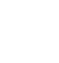 НОВООДЕСЬКА МІСЬКА РАДАМИКОЛАЇВСЬКОЇ ОБЛАСТІР І Ш Е Н Н ЯВідповідно до пункту 31 частини першої статті 26 Закону України «Про місцеве самоврядування в Україні», статей 12, 65, 66-1, 122-26, 134, 186 Земельного кодексу України, Законів України «Про землеустрій», та «Про Державний земельний кадастр», з метою надання в оренду земельної ділянки для розташування індустріального парку та передачі керуючій компанії цього індустріального парку, враховуючи рекомендації постійної комісії міської ради з питань аграрно-промислового розвитку та екології  міська рада  ВИРІШИЛА:1. Надати дозвіл на розробку проекту землеустрою щодо відведення земельних ділянок комунальної власності зі зміною цільового призначення із земель сільськогосподарського призначення в землі промисловості, транспорту, зв’язку, енергетики, оборони та іншого призначення орієнтовною площею 78 га для розташування індустріального парку в межах території Новоодеської міської ради Миколаївського району Миколаївської області.2. Доручити  виконавчому комітету Новоодеської міської ради замовити в землевпорядній організації розробку проекту землеустрою щодо відведення в оренду земельних ділянок для розташування індустріального парку.3. Контроль за виконанням цього рішення покласти на постійну комісію міської ради з питань аграрно-промислового розвитку та екології.Міський голова  				     Олександр ПОЛЯКОВВід 17.09.2021 р. № 16м. Нова ОдесаХІІІ сесіявосьмого скликанняПро надання дозволу на виготовлення проекту землеустрою щодо відведення земельної ділянки в оренду для розташування індустріального парку